PENNSYLVANIAPUBLIC UTILITY COMMISSIONHarrisburg, PA. 17105-3265							        Public Meeting held May 18, 2017 Commissioners Present:Letter/Petition for Approval of a Board Member		     Docket Number: to the West Penn Power Sustainable	     		     M-00031715F0005Energy FundORDERBY THE COMMISSION:		By Letter/Petition dated April 22, 2017, the West Penn Power Sustainable Energy Fund (WPPSEF or fund) requested that the Commission approve the appointment of Mr. John P. Kline to the Board of Directors to replace Mr. Patrick O’Brien whose term expired December 31, 2016.  On November 18, 1998, at Docket Number R-00973981, the Commission approved the Joint Petition for Full Settlement of the restructuring proceeding filed by West Penn Power Company (West Penn Power) so as to comply with the requirements of the Electricity Generation Customer Choice and Competition Act, 66 Pa. C.S. §§2801-2812.  Among the provisions of the approved settlement was one establishing a Sustainable Energy Fund to promote (1) the development and use of renewable energy and clean energy technologies, (2) energy conservation and efficiency and (3) renewable business initiatives and projects in the West Penn Power service territory. 	On May 21, 1999, the Commission approved the Advisory Board and on June 2, 2000, approved the By-laws for the WPPSEF.  The approval of the By-laws allowed the fund to begin operations to promote the development of and use of renewable and clean energy technologies in Pennsylvania. 	At the Advisory Board meeting of the WPPSEF on March 22, 2017, the Board took action to nominate and approve Mr. John P. Kline, to serve on the Board of Directors.  Mr. Kline will serve as the WPPSEF Director who also serves on the Board of Directors of the Economic Growth Connection of Westmoreland.  Pursuant to the WPPSEF by-laws at Article IV, Section 4.3 (B) (relating to Board of Directors), at all times at least one Director must be an individual who is also a member of the board of directors of the Economic Growth Connection of Westmoreland.  	Mr. Kline, a Senior Vice President at S&T Bank, has worked for nearly thirty years in banking and has particular experience with commercial lending.  He currently serves as a Commercial Loan Regional Manager/Market Executive for S&T Bank, in Indiana PA.  Mr. Kline is actively involved with community organizations and holds or held a board position at many of these organizations including the Economic Growth Connection of Westmoreland.  Mr. Kline graduated from Indiana University of Pennsylvania with a Bachelor of Sciences in Accounting and resides in Greensburg, PA. 	In keeping with the intent of the Pennsylvania Sustainable Energy Board Best Practices on Nominations of New Directors, the WPPSEF sent out notice of the Board vacancy and put notice of the Board vacancy on its website beginning December 8, 2016. Based on a review of all relevant information, we find this nominee to be well qualified to serve on the Advisory Board of the West Penn Power Sustainable Energy Fund; THEREFORE, IT IS ORDERED:1. 	That the nomination of Mr. Kline to the Advisory Board for the West Penn Sustainable Energy Fund is hereby approved.2. 	That a copy of this Order be served on Mr. Kline, the West Penn Power Sustainable Energy Fund, the Office of Consumer Advocate and the Office of Small Business Advocate.3. 	That this proceeding at M-00031715F0005 be closed.BY THE COMMISSION,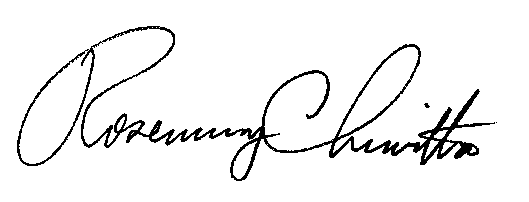        Rosemary Chiavetta,                                                   Secretary(SEAL)ORDER ADOPTED:  May 18, 2017ORDER ENTERED:   May 18, 2017Gladys M. Brown, ChairmanAndrew G. Place, Vice ChairmanJohn F. Coleman, Jr.Robert F. PowelsonDavid W. Sweet